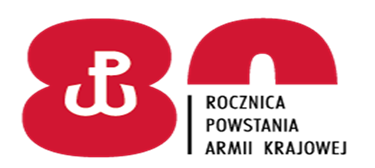 Giżycko dn. 10 marca 2022 r. Do wszystkich WYKONAWCÓW:Dotyczy: postępowania o udzielenie zamówienia na wykonanie dostawę sprzętu gospodarczego oraz elementów wyposażenia pomieszczenia w Jednostce Wojskowej będącej na zaopatrzeniu 
24 Wojskowego Oddziału Gospodarczego, z podziałem na 3 zadania (7/2022).I ZAWIADOMIENIE O WYBORZE OFERTY NAJKORZYSTNIEJSZEJZamawiający – 24 Wojskowy Oddział Gospodarczy w Giżycku, działając zgodnie z art. 253 ust. 2 Ustawy z dnia 11 września 2019 roku – Prawo zamówień publicznych (t.j. Dz. U. z 2021 r. poz. 1129 z późn.zm.) informuje, że w postępowaniu o udzielenie zamówienia publicznego na wykonanie dostawy sprzętu gospodarczego oraz elementów wyposażenia pomieszczenia w Jednostce Wojskowej będącej na zaopatrzeniu 24 Wojskowego Oddziału Gospodarczego, z podziałem na 3 zadania wybrano, jako najkorzystniejszą, ofertę Wykonawcy:ZADANIE NR 1: SWISSPOL-LTD Sp. z o.o., ul. Wilcza 27, 50-429 WrocławZADANIE NR 2: METALZBYT-HURT Sp. z o.o., ul. Bardoskiego2, 43-300 BielskoBiałaZADANIE NR 3: WT Concept Jan Odzeniak, ul. Tenisowa 8, 05-220 ZielonkaUZASADNIENIE:Wykonawcy złożyli oferty niepodlegające odrzuceniu, które otrzymały w zakresie zadania nr 1: DOSTAWA DROBNEGO SPRZĘTU GOSPODARCZEGO 100 punktów; w zakresie zadania nr 2: DOSTAWA SPRZĘTU GOSPODARCZEGO 100 punktów; w zakresie ZADANIA NR 3: DOSTAWA ELEMENTÓW, SPRZĘTU WYPOSAŻENIA POMIESZCZENIA 90 punktów w ramach kryteriów oceny ofert. Wykonawcy nie podlegają wykluczeniu z niniejszego postępowania. Oferty odpowiadają treści SWZ. Żadna oferta nie podlegała odrzuceniu. Zamawiający dysponuje środkami finansowymi pozwalającymi na zawarcie umowy.II OFERTY ZŁOŻONE W POSTĘPOWANIU I PUNKTACJA PRZYZNANA W POSZCZEGÓLNYCH KRYTERIACH   KOMENDANT     			/-/ płk Wojciech GRZYBOWSKINr  of.Firma oraz siedziba Wykonawców, których oferty zostały otwartezadaniePunktacja w kryterium – cena(brutto)Punktacja w kryterium -GWARANCJA NA SPRZĘT GOSPODARCZY *dotyczy zadania nr 2Punktacja w kryterium -termin realizacjiPUNKTACJA ŁĄCZNAOf.1Biuro Inżynieryjne Martex Marcin Puźniak58-405 Krzeszów248,79103088,79Of. 2PRZEDSIĘBIORSTWO HANDLOWO-USŁUGOWE "BMS" SP. J. T.BIAŁOWĄS,Z.BIELECKI82-500 Kwidzyn125,93-4065,93Of. 2PRZEDSIĘBIORSTWO HANDLOWO-USŁUGOWE "BMS" SP. J. T.BIAŁOWĄS,Z.BIELECKI82-500 Kwidzyn246,83103086,83Of. 3SALTAR Marcin Wroński25-150 Kielce144,14-4088,14Of. 3SALTAR Marcin Wroński25-150 Kielce259,3853094,38Of.4"SWISSPOL-LTD" SPÓŁKA Z OGRANICZONĄ ODPOWIEDZIALNOŚCIĄ50-429 Wrocław160-40100Of.4"SWISSPOL-LTD" SPÓŁKA Z OGRANICZONĄ ODPOWIEDZIALNOŚCIĄ50-429 Wrocław257,68103097,68Of.5FPHU Jan Duszeńko
58-150 Strzegom157,34-4097,34Of.6PHU ARTIS Patrycja Ormańczyk63-800 Gostyń147,27-4087,27Of.7METALZBYT-HURT SPÓŁKA Z OGRANICZONĄ ODPOWIEDZIALNOŚCIĄ43-300 Bielsk- Biała146,25-4086,25Of.7METALZBYT-HURT SPÓŁKA Z OGRANICZONĄ ODPOWIEDZIALNOŚCIĄ43-300 Bielsk- Biała2601030100Of.8WT Concept Jan Odzeniak05-220 Zielonka360-3090Of.9GM TRADE s.c. Grzegorz Surman, Monika Fornalczyk66-010 Nowogród Bobrzański149,64-4089,64